Приложениек постановлению администрации Зиминского городского муниципального образования «О проведении независимой экспертизы административного регламента по  предоставлению муниципальной услуги «Об утверждении административного регламента предоставления муниципальной услуги «Принятие решения о согласовании передачи арендатором прав и обязанностей по договору аренды земельного участка»ПРОЕКТ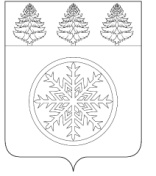 РОССИЙСКАЯ ФЕДЕРАЦИЯИРКУТСКАЯ ОБЛАСТЬАдминистрацияЗиминского городского муниципального образованияП О С Т А Н О В Л Е Н И Еот ____________                       Зима                                       № ____Об утверждении административного регламента предоставлениямуниципальной услуги «Принятие решения о согласовании передачи арендатором прав и обязанностей по договору аренды земельного участка» В целях проведения независимой экспертизы, руководствуясь статьей 13 Федерального закона от 27.07.2010 № 210-ФЗ «Об организации предоставления государственных и муниципальных услуг», постановлением Правительства Российской Федерации от 16.05.2011 № 373 «О разработке и утверждении административных регламентов осуществления государственного контроля (надзора) и административных регламентов предоставления государственных услуг», постановлением администрации Зиминского городского муниципального образования от 01.08.2018 № 1042 «О разработке и утверждении административных регламентов осуществления муниципального контроля (надзора) и административных регламентов предоставления муниципальных услуг Зиминского городского муниципального образования», статьей 28 Устава Зиминского городского муниципального образования, администрация Зиминского городского муниципального образованияП О С Т А Н О В Л Я Е Т: 1. Утвердить административный регламент предоставления муниципальной услуги «Об утверждении административного регламента предоставления муниципальной услуги «Принятие решения о согласовании передачи арендатором прав и обязанностей по договору аренды земельного участка» (прилагается).2. Комитету имущественных отношений, архитектуры и градостроительства администрации Зиминского городского муниципального образования (С.В. Беляевский)  административный регламент, указанный в пункте 1 настоящего постановления,  разместить на официальном сайте администрации Зиминского городского муниципального образования в информационно-телекоммуникационной сети «Интернет».3. Признать утратившими силу пункты 1, 2 постановления администрации Зиминского городского муниципального образования от 10.07.2019 № 765 «Об утверждении административного регламента предоставления муниципальной услуги «Принятие решения о согласовании передачи арендатором прав и обязанностей по договору аренды земельного участка». 4. Контроль исполнения настоящего постановления возложить на председателя Комитета имущественных отношений, архитектуры и градостроительства администрации Зиминского городского муниципального образования.Мэр Зиминского городскогомуниципального образования						             А.Н. КоноваловНачальник отдела правового обеспечения Комитета имущественных отношений, архитектуры и градостроительства администрации ЗГМО «__ » ___________ 2021 г.                                                                                                         О.В. БогдановаМ.А. Маркелова, 3-27-84Управляющий делами администрации «__ » ___________ 2021 г.                                                              Председатель Комитетаимущественных отношений, архитектуры и градостроительства  администрации ЗГМО«__ » ___________ 2021 г.                                                              Заместитель председателя Комитетаимущественных отношений, архитектуры и градостроительства  администрации ЗГМО«__ » ___________ 2021 г.                                                                                                                                                                                                                                      С.В. ПотёмкинаС.В. Беляевский Н.А. Шишлянникова